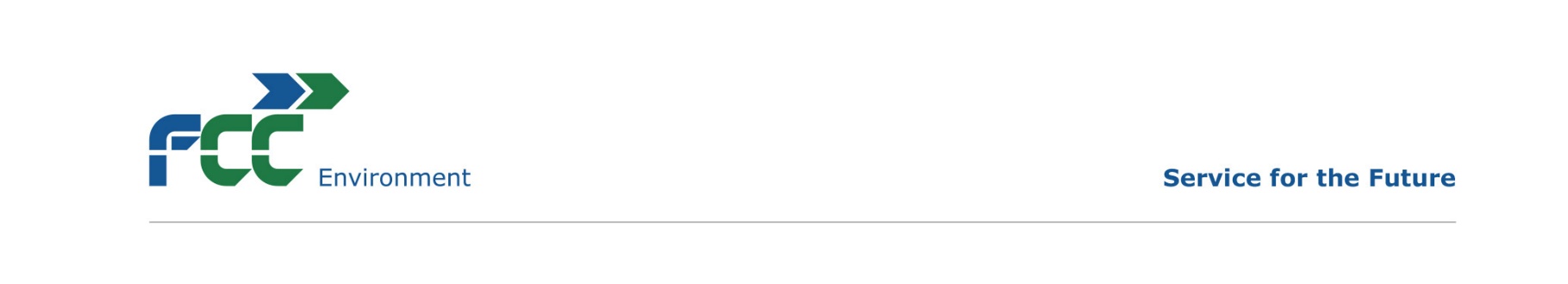 D O D A T E K  č.  1   S M L O U V Y   O  P O S K Y T O V Á N Í     S L U Ž E BOd uvedeného data účinnosti tohoto dodatku se na základě dohody smluvních stran mění dále uvedené části nadepsané smlouvy, které jsou uvedeny v novém znění.2. Ceník svozu a nakládání (zejména odstranění nebo využití) s odpady (k cenám bude připočtena DPH v zákonné výši)Fakturovaná cena se může vlivem zaokrouhlování v souvislosti s DPH lišit od ceny smluvní.3. Seznam stanovišť odpadových nádob4. Dohodnutým platebním obdobím pro úhradu služeb je: kalendářní čtvrtletí.Změna provedena:Neuvedené části nadepsané smlouvy včetně obchodních podmínek poskytovaných služeb zůstávají nezměněny. Tento dodatek je vyhotoven ve dvou stejnopisech, z nichž po jednom obdrží každá ze smluvních stran.Číslo smlouvy:Datum podpisu dodatku:Datum účinnosti dodatku:S21230401204.01.202401.02.20241a. OBJEDNATEL 	Obchodní firma:Česká republika - NEJVYŠŠÍ SOUD, Burešova 571/20, 657 37 BrnoPodpisy:1b. ZHOTOVITEL Obchodní firma:             FCC Česká republika, s.r.o., se sídlem Praha 8, Ďáblická 791/89, PSČ 182 00provozovna Brno, Líšeňská 35, PSČ 636 00K podepisování a jednání oprávněn:Martina Polednová, obchodní zástupce (na základě plné moci)tel.: +420 XXXXXXXXXX, +420 XXXXXXXXX, XXXXXXXXXXXXXXXXXXXXXXXXSpisová značka:oddíl C, vložka 12401, Obchodní rejstřík vedený Městským soudem v PrazePodpisy: Typ nádobyČetnost odvozuCelková sazba za 1 kus (Kč/rok)včetně pronájmu nádobySvoz separační nádoby //Pronájem nádobyTyp nádobyČetnost odvozuv Kč bez DPHKč/ks//rok // Kč/ks/rokKontejner 1100 l (odpad 200301)2x za týden14 520,00--Separační kontejner 1100 l (odpad 200101)1x za týden5 720,00--Separační kontejner 1100 l (odpad 200139)1x za týden5 720,00--Separační nádoba 240 l (odpad 200102)1x za týden2 640,00--P.č.StanovištěObjemV / NPočet nádobČetnost odvozuSvozové dnyOdpad1.Brno, Burešova 571/201100 lN4 ks2x za týdenpondělí, čtvrtek200301 Směsný komunální odpad2.Brno, Burešova 571/201100 lN4 ks1x za týdenpátek200101 Papír a lepenka3.Brno, Burešova 571/201100 lN1 ks1x za týdenčtvrtek200139Plasty4.Brno, Burešova 571/20240 lN2 ks1x za týdenúterý200102SkloPočet nádob Počet nádob ZměnaČetnostČetnostStanoviště nádobPůvodní stavSoučasný stavod datasvozupůvodnísvozupo změně200102 SkloBrno, Burešova 571/201 ks 240 l/ nájem2 ks 240 l/ nájem01.02.20241x za týden1x za týden